TV Distributors See Cord-Cutting Accelerate in 2020The four major US cable television distributors lost a collective 5.06 million customers in 2020, up from 2.6 million the previous year. Charter's Spectrum TV saw subscriber numbers inch up by 56,000 during 2020, while AT&T lost 3.2 million, Comcast shed 1.4 million and DISH Network saw 508,000 subscribers depart.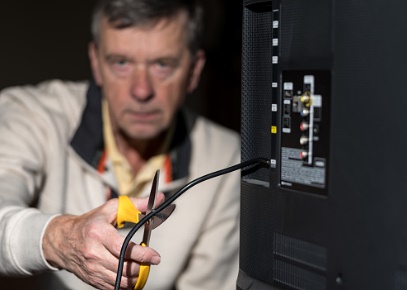 Next TV 2/22/21https://www.nexttv.com/news/cord-cutting-nearly-doubled-for-the-big-four-us-pay-tv-providers-in-2020Image credit:https://media.istockphoto.com/photos/senior-man-cutting-the-cord-on-his-cable-tv-package-picture-id881111570?k=6&m=881111570&s=170667a&w=0&h=r2nhhdqFX69b-dxAfeqH06uO7jVAt6Ya-2OFT79nJUE=